D./Dª _________________________________________________, como director de la tesis del alumno D./Dª ___________________________________________________ titulada: ______________________________________________________________________________________________________________________________________________doy el visto bueno para su presentación al  Concurso #HiloTesis: Tu Tesis Doctoral en un #Hilo de Twitter”, propuesto por la Red de Divulgación y Cultura Científica (RedDivulga) de la Conferencia de Rectores de las Universidades Españolas (Crue) junto con la Fundación Ignacio Larramendi.Alcalá de Henares,      de                         de 20___Firmado Director/a de Tesis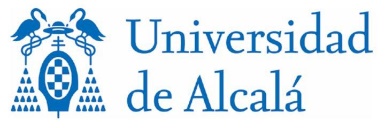 